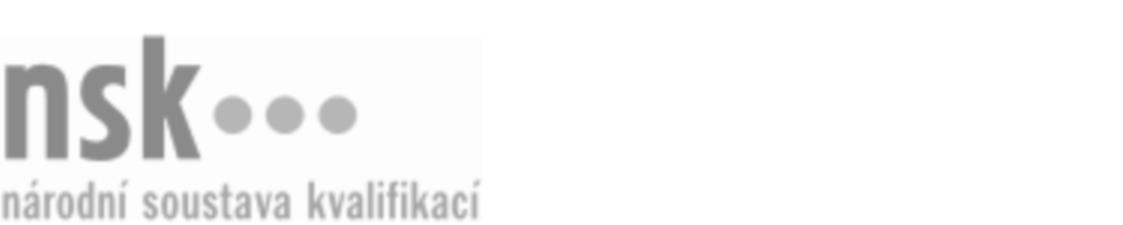 Autorizované osobyAutorizované osobyAutorizované osobyAutorizované osobyAutorizované osobyAutorizované osobyAutorizované osobyAutorizované osobyMechanik/mechanička výroby jízdních kol (kód: 23-117-H) Mechanik/mechanička výroby jízdních kol (kód: 23-117-H) Mechanik/mechanička výroby jízdních kol (kód: 23-117-H) Mechanik/mechanička výroby jízdních kol (kód: 23-117-H) Mechanik/mechanička výroby jízdních kol (kód: 23-117-H) Mechanik/mechanička výroby jízdních kol (kód: 23-117-H) Mechanik/mechanička výroby jízdních kol (kód: 23-117-H) Mechanik/mechanička výroby jízdních kol (kód: 23-117-H) Autorizující orgán:Autorizující orgán:Ministerstvo průmyslu a obchoduMinisterstvo průmyslu a obchoduMinisterstvo průmyslu a obchoduMinisterstvo průmyslu a obchoduMinisterstvo průmyslu a obchoduMinisterstvo průmyslu a obchoduMinisterstvo průmyslu a obchoduMinisterstvo průmyslu a obchoduMinisterstvo průmyslu a obchoduMinisterstvo průmyslu a obchoduMinisterstvo průmyslu a obchoduMinisterstvo průmyslu a obchoduSkupina oborů:Skupina oborů:Strojírenství a strojírenská výroba (kód: 23)Strojírenství a strojírenská výroba (kód: 23)Strojírenství a strojírenská výroba (kód: 23)Strojírenství a strojírenská výroba (kód: 23)Strojírenství a strojírenská výroba (kód: 23)Strojírenství a strojírenská výroba (kód: 23)Povolání:Povolání:Mechanik jízdních kolMechanik jízdních kolMechanik jízdních kolMechanik jízdních kolMechanik jízdních kolMechanik jízdních kolMechanik jízdních kolMechanik jízdních kolMechanik jízdních kolMechanik jízdních kolMechanik jízdních kolMechanik jízdních kolKvalifikační úroveň NSK - EQF:Kvalifikační úroveň NSK - EQF:333333Platnost standarduPlatnost standarduPlatnost standarduPlatnost standarduPlatnost standarduPlatnost standarduPlatnost standarduPlatnost standarduStandard je platný od: 21.10.2022Standard je platný od: 21.10.2022Standard je platný od: 21.10.2022Standard je platný od: 21.10.2022Standard je platný od: 21.10.2022Standard je platný od: 21.10.2022Standard je platný od: 21.10.2022Standard je platný od: 21.10.2022Mechanik/mechanička výroby jízdních kol,  28.03.2024 9:57:14Mechanik/mechanička výroby jízdních kol,  28.03.2024 9:57:14Mechanik/mechanička výroby jízdních kol,  28.03.2024 9:57:14Mechanik/mechanička výroby jízdních kol,  28.03.2024 9:57:14Mechanik/mechanička výroby jízdních kol,  28.03.2024 9:57:14Strana 1 z 2Strana 1 z 2Autorizované osobyAutorizované osobyAutorizované osobyAutorizované osobyAutorizované osobyAutorizované osobyAutorizované osobyAutorizované osobyAutorizované osobyAutorizované osobyAutorizované osobyAutorizované osobyAutorizované osobyAutorizované osobyAutorizované osobyAutorizované osobyNázevNázevNázevNázevNázevNázevKontaktní adresaKontaktní adresa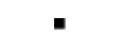 PEDALSPORT s.r.o.PEDALSPORT s.r.o.PEDALSPORT s.r.o.PEDALSPORT s.r.o.PEDALSPORT s.r.o.Beranových 130, 19905 Praha 9 - LetňanyBeranových 130, 19905 Praha 9 - LetňanyPEDALSPORT s.r.o.PEDALSPORT s.r.o.PEDALSPORT s.r.o.PEDALSPORT s.r.o.PEDALSPORT s.r.o.Beranových 130, 19905 Praha 9 - LetňanyBeranových 130, 19905 Praha 9 - LetňanyBeranových 130, 19905 Praha 9 - LetňanyBeranových 130, 19905 Praha 9 - LetňanyMechanik/mechanička výroby jízdních kol,  28.03.2024 9:57:14Mechanik/mechanička výroby jízdních kol,  28.03.2024 9:57:14Mechanik/mechanička výroby jízdních kol,  28.03.2024 9:57:14Mechanik/mechanička výroby jízdních kol,  28.03.2024 9:57:14Mechanik/mechanička výroby jízdních kol,  28.03.2024 9:57:14Strana 2 z 2Strana 2 z 2